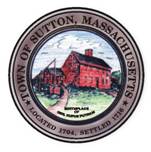       TOWN OF SUTTONBOARD OF ASSESSORS 4 UXBRIDGE ROADSUTTON, MA  01590-1702  508-865-8722Meeting Minutes – October 1, 2019Present: Principal Assessor Joyce Sardagnola  	  Board Member RJ Nichols              Chairman Robert NunnemacherMeeting called to order at 6:30 p.m.1.         Acceptance of MinutesMotion made by Chairman to accept minutes of September 17, 2019 meeting.  Unanimously approved by The Board.2.         Old & New Business3.         Decisions & Actions TakenThe Board signed seven (7) Motor Vehicle Abatements The Board signed the September Motor Vehicle Abatement Reports for the Tax Collector and the Town AccountantThe Board signed the September Boat Abatement Report for the Tax Collector and the Town Accountant The Board signed the Warrant for the Accountant and the Tax Collector for Motor Vehicle Commitment 2019-05The Board signed the Warrant for the Accountant and the Tax Collector for Motor Vehicle Commitment 2019-15The Board signed the Warrant for the Accountant and the Tax Collector for Motor Vehicle Commitment 2018-15The Board reviewed two (6) Real Estate ExemptionsApproved one (1) Surviving Spouse ExemptionApproved one (5) Veteran ExemptionsThe Board assisted the public at the counter.The Board of Assessors adjourned its meeting of Tuesday, October 1, 2019 at or about 8:30 p.m. 	       Respectfully Submitted,Linda Hicks, Secretary 